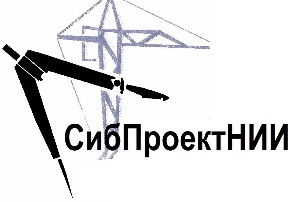 Общество с ограниченной ответственностью«СибПроектНИИ»ПРОЕКТ ИЗМЕНЕНИЙВ ГЕНЕРАЛЬНЫЙ ПЛАНМУНИЦИПАЛЬНОГО ОБРАЗОВАНИЯ«КОЛОМИНСКОЕ СЕЛЬСКОЕ ПОСЕЛЕНИЕ»ЧАИНСКОГО  РАЙОНА ТОМСКОЙ ОБЛАСТИМатериалы по обоснованиюГенеральный директор															Пономаренко М.В.Заместитель генеральногодиректора																				Афанасьева О.И.Инженер																					Заворин Д.С.Новосибирск2023 г.ОГЛАВЛЕНИЕВВЕДЕНИЕОБЩИЕ СВЕДЕНИЯ О ТЕРРИТОРИИОБОСНОВАНИЕ ПРЕДЛОЖЕНИЙ ПО ТЕРРИТОРИАЛЬНОМУ ПЛАНИРОВАНИЮПРЕДЛОЖЕНИя ПО внесению изменений в положение о ТЕРРИТОРИАЛЬНОМ ПЛАНИРОВАНИиВВЕДЕНИЕНастоящий проект изменений в Генеральный план муниципального образования «Коломинское сельское поселение» Чаинского района Томской области подготовлен ООО «СибПроектНИИ» на основании муниципального контракта.Целью внесения изменений в Генеральный план Коломинского сельского поселения (далее – Генеральный план поселения) является согласование взаимных интересов в области градостроительной деятельности органов государственной власти Томской области, органов местного самоуправления Чаинского муниципального района и органов местного самоуправления поселения. Изменения в Генеральный план муниципального образования «Коломинское сельское поселение» вносятся в отношении карты границ населенного пункта с. Леботёр, функционального зонирования территории населенных пунктов сельского поселения с целью приведения их в соответствие с фактическим использованием территории. Подготовка проекта изменений в Генеральный план поселения произведена в соответствии с требованиями действующего законодательства, в том числе:- Градостроительного кодекса Российской Федерации; - Закона Томской области от 11.01.2007 № 9-О3 «О составе и порядке подготовки документов территориального планирования муниципальных образований Томской области»;- Методических рекомендаций по разработке проектов генеральных планов поселений и городских округов, утвержденных приказом Минрегиона России от 26.05.2011 № 244;		- Требований к описанию и отображению в документах территориального планирования объектов федерального значения, объектов регионального значения, объектов местного значения, утвержденных приказом  от 9 января 2018 г. № 10 «Об утверждении Требований к описанию и отображению в документах территориального планирования объектов федерального значения, объектов регионального значения, объектов местного значения и о признании утратившим силу приказа Минэкономразвития России от 7 декабря 2016 г. № 793»ОБЩИЕ СВЕДЕНИЯ О ТЕРРИТОРИИВ состав территории Коломинского сельского поселения в соответствии с Законом Томской области от 10.09.2004г. №205-ОЗ «О наделении статусом муниципального района, сельского поселения и установлении границ муниципальных образований на территории Чаинского района» входят: с. Васильевка, с. Коломинские Гривы, с. Коломино, с. Леботер, с. Новоколомино, с. Обское.Административный центр – село Коломинские Гривы. Граница территории Коломинского сельского поселения установлена Законом Томской области от 10.09.2004  №  205-ОЗ «О наделении статусом муниципального района, сельского поселения установления границ муниципальных образований на территории Чаинского района».Описание границ Коломинского сельского поселения:Коломинское сельское поселение с центром с. Коломинские Гривы расположено в восточной части муниципального района в  от районного центра с. Подгорное.Коломинское сельское поселение с северо-запада на восток граничит с Колпашевским районом.С востока на юг поселение граничит с Молчановским районом.С юга на северо-запад поселение граничит с Подгоренским и Чаинским сельскими поселениями.Рис. 1 Местоположение Коломинского  сельского поселения в структуре современного административно-территориального деления.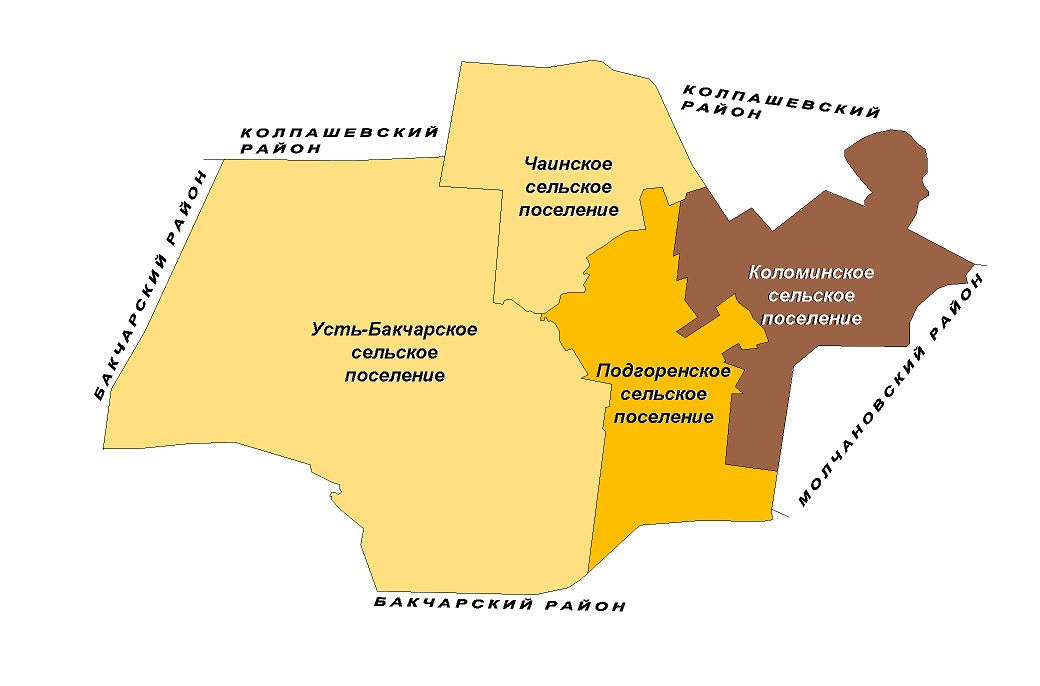 ОБОСНОВАНИЕ ПРЕДЛОЖЕНИЙ ПО ТЕРРИТОРИАЛЬНОМУ ПЛАНИРОВАНИЮ      В соответствии с градостроительным кодексом Российской Федерации статьи 23 пункта 3, генеральный план должен содержать как минимум три карты, а именно: карту планируемого размещения объектов местного значения поселения или городского округа, карту границ населенных пунктов (в том числе границ образуемых населенных пунктов), входящих в состав поселения или городского округа и карту функциональных зон поселения или городского округа.Проект изменений в Генеральный план муниципального образования «Коломинское сельское поселение» подготовлен по предложению Администрации Коломинского сельского поселения в целях приведения в соответствие с градостроительным кодексом необходимых обязательных карт.Проектом внесения изменений в генеральный план предусмотрено изменения функционального зонирования территории населенных пунктов сельского поселения с целью приведения их в соответствие с фактическим использованием территории, изменений границы населенного пункта с. Леботёр.Графические материалы в новой редакции прилагаются согласно составу проектных материалов, приведенному выше.Рис. 2. Предложение по изменению границы  населенного пункта Коломинского сельского поселения с. Леботёр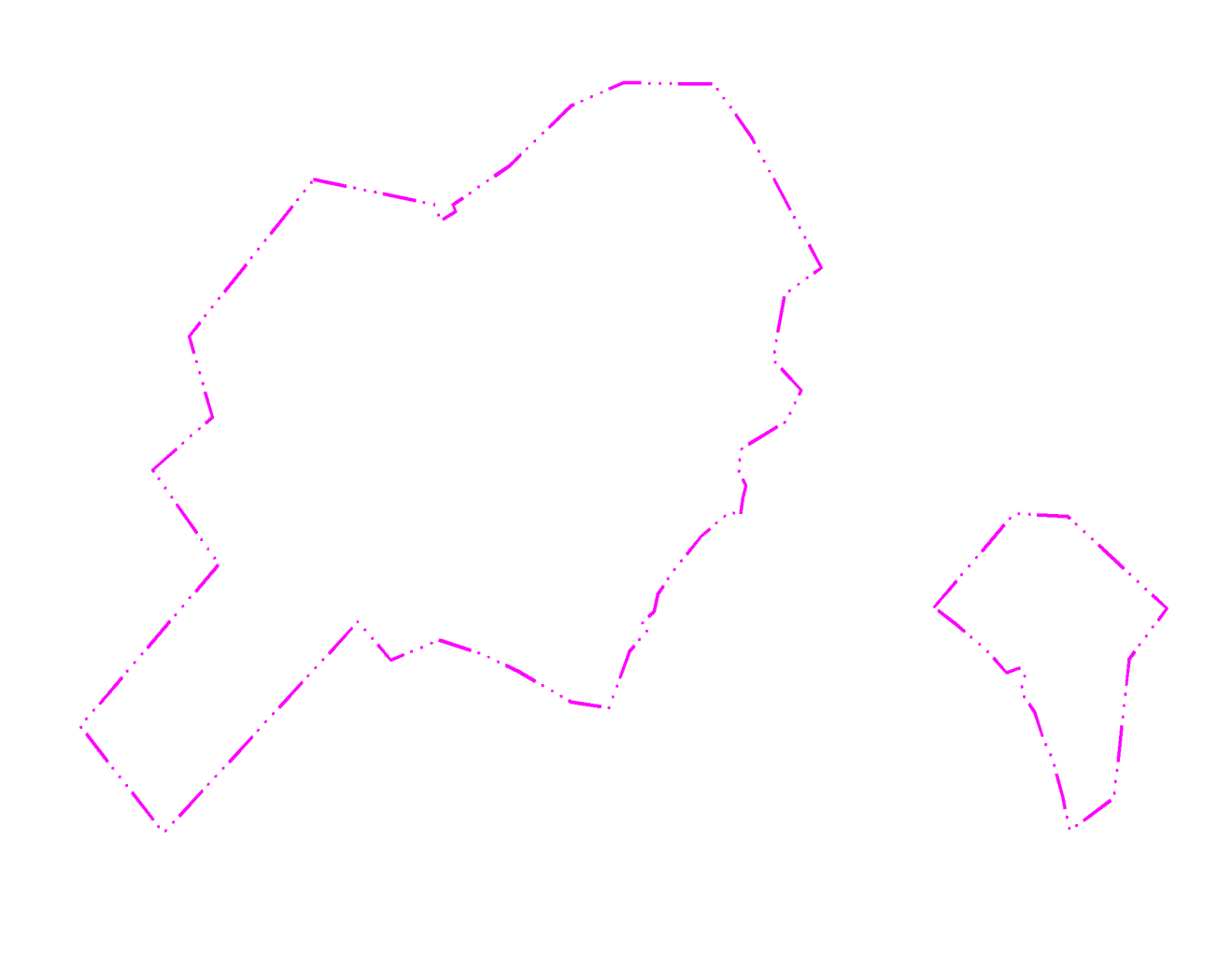 ПРЕДЛОЖЕНИя ПО внесению изменений в положение о ТЕРРИТОРИАЛЬНОМ ПЛАНИРОВАНИиИзменение в генеральный план  Коломинского сельского поселения требует внесения следующих изменений в Положение о территориальном планировании Генерального плана муниципального образования «Коломинское сельское поселение», утвержденного решением Совета Коломинского сельского поселения № 47  от  26.12.2013г.:Карта границ населенных пунктов, входящих в состав муниципального образования;Карта планируемого размещения объектов местного значения; Карта функциональных зон, совмещенная со схемой зон с особыми условиями использования территории;Сведения о видах, назначении и наименованиях планируемых для размещения объектов местного значения Коломинского сельского поселения Чаинского района Томской области, их основные характеристики, местоположение, а также характеристики зон с особыми условиями использования территорий в случае, если установление таких зон требуется в связи с размещением данных объектовПараметры функциональных зон, а также сведения о планируемых для размещения в них объектах федерального значения, объектах регионального значения, объектах местного значения, за исключением линейных объектовПеречень координат характерных точек границ населенных пунктов Коломинского сельского поселения Чаинского района Томской области в системе координат «МСК 70, зона 4.            Генеральный план муниципального образования «Коломинское сельское поселение» Чаинского района Томской области, утвержденный решением Совета Коломинского сельского поселения № 47 от 26.12.2013г, выполнен ООО «ГЕОЗЕМСТРОЙ» (г. Воронеж). 